South AfricaSouth AfricaSouth AfricaSouth AfricaApril 2023April 2023April 2023April 2023SundayMondayTuesdayWednesdayThursdayFridaySaturday12345678Good Friday9101112131415Easter SundayFamily Day1617181920212223242526272829Freedom Day30NOTES: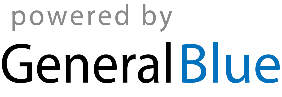 